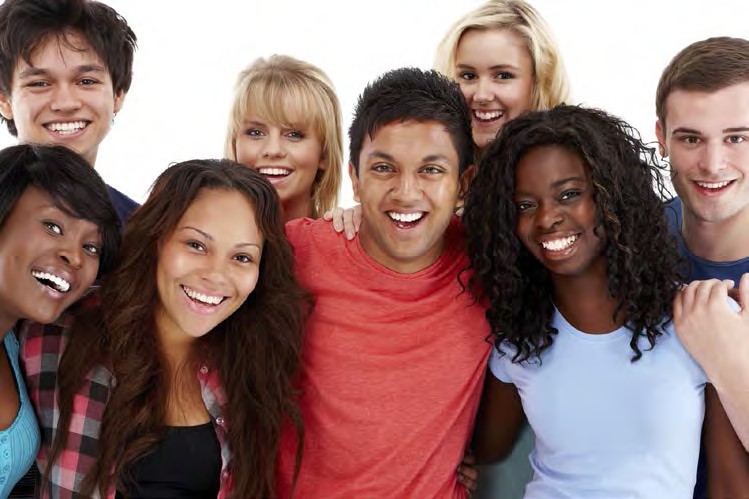 SUMMER ANXIETYGROUP FOR TEENSUW-MADISONSchool Psychology Training Clinic (SPTC)The SPTC is excited to offer an eight-week evidence-based anxiety intervention program for students entering grades 9 – 12. Doctoral psychology students will lead each session focusing on recognizing signs of anxiety and building anxiety management strategies. For more information or to enroll, contact the clinic director, Dr. Kristy Kelly. Deadline for registration is April 13th.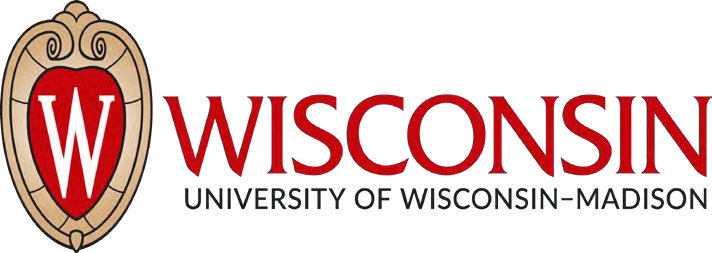 